Конспект занятия по ручному труду в старшей группе                          Тема: Рамка для фотографииЗадачи: Образовательные:- расширять представления детей о разнообразии изготовления рамок из бросового материала;-совершенствовать умения детей в работе с различными материалами – клей, картон, семечки, макаронные  изделия;- развивать умение самостоятельно придумывать узор и располагать его на рамке;- воспитывать любовь к своим близким, желание сделать им подарок;      - закреплять технические навыки при работе с клеем, кистью, бросовым      материалом.                      Оборудование: картон, макаронные изделия нескольких цветов, тыквенные семечки,Методы и приемы: беседа, выставка фотографий, проблемно-мотивационный метод.Предварительная работа: рисование: "Украсим фото - рамку", беседа на тему "Кто такие дизайнеры?", чтение художественных произведений, сюжетно-ролевая игра «Моя семья».Ход занятия- Ребята, у каждого из вас есть семья: мама, папа, братья,сестры, и др.           Какие чувства вы испытываете, когда вспоминаете свою семью? (добро, радость, хорошее настроение, любовь и т.д.)- А как вы думаете, почему у вас возникают такие чувства? (потому что я люблю своих родителей; мама и папа любят меня)- Как хорошо, когда у каждого есть своя семья. А вы знаете, что у вас есть еще одна семья, где вас тоже любят, рады встрече с вами, вкусно готовят, играют с вами, помогают вам стать сильными и здоровыми? Что же это за семья, кто догадался? (это детский сад)- Давайте поиграем в игру: "Детский сад - это хорошо, и плохо. " Почему детский сад - это плохо? (нужно рано вставать, нет мамы и папы, не хочется пить молоко, нужно спать.) А почему детский сад - это хорошо? (много друзей, интересные игры, занятия.)- За все время, что вы ходили в детский сад, собралось много фотографий, на которых отображена ваша жизнь в детском саду. Сегодня я приготовила для вас выставку фотографий, давайте подойдем и внимательно на них посмотрим (на этих фотографиях вы еще совсем малыши, а здесь мы отмечаем день рождение, а на этой фотографии вы поздравляете мам с 8 марта, а это ваша первая олимпийская медаль.)- ребята, я решила оформить выставку ваших фотографий под названием "Наша группа", чтобы родителям было приятно посмотреть на вашу жизнь в детском саду. Для нескольких фотографий я уже сделала рамки и оформила их.- Внимательно посмотрите и скажите, чем украшены мои рамки? (дети называют).                 – Дети, а узоры на рамках одинаковые или разные? (ответ).                                    Да, узоры на рамках разные, и каждый узор по-своему интересен.                             Работа над выставкой очень сложная и трудоемкая, одна я с ней не справлюсь. Вы поможете мне оформить рамки для фотографий? (да)- Одни из вас могут выбрать узор похожий на тот, что сделала я, а кто-то придумает узор сам и расположит его по своему, так, как это делают художники - дизайнеры. Я предлагаю вам занять места в нашей дизайнерской студии и приступить к работе.(работу от начала до конца дети выполняют самостоятельно)Итог: Дети, возьмите свои работы и подойдите ко мне, я посмотрю на ваши красивые работы.                                                                                                                              Скажите, чем вы сейчас занимались? (оформляли рамки для фотографий).            Как вас можно назвать? (художники, дизайнеры).                                               Правильно, у каждого из вас получился свой узор, каждая рамочка по-своему красива. Ваши родители увидят, какими вы были малышами несколько лет тому назад, и какими вы стали умельцами. Большое вам спасибо за помощь в оформлении выставки.«Семья»Раз, два, три, четыре!    (хлопают в ладоши)Кто живет в моей квартире?Раз, два, три, четыре, пять!    (хлопают в ладоши)Всех могу пересчитать:Папа, мама, брат, сестренка, кошка Мурка,два котенка, мой щегол, сверчок и я    (поочередное поглаживание- массаж всех десяти пальцев).Вот и вся моя семья!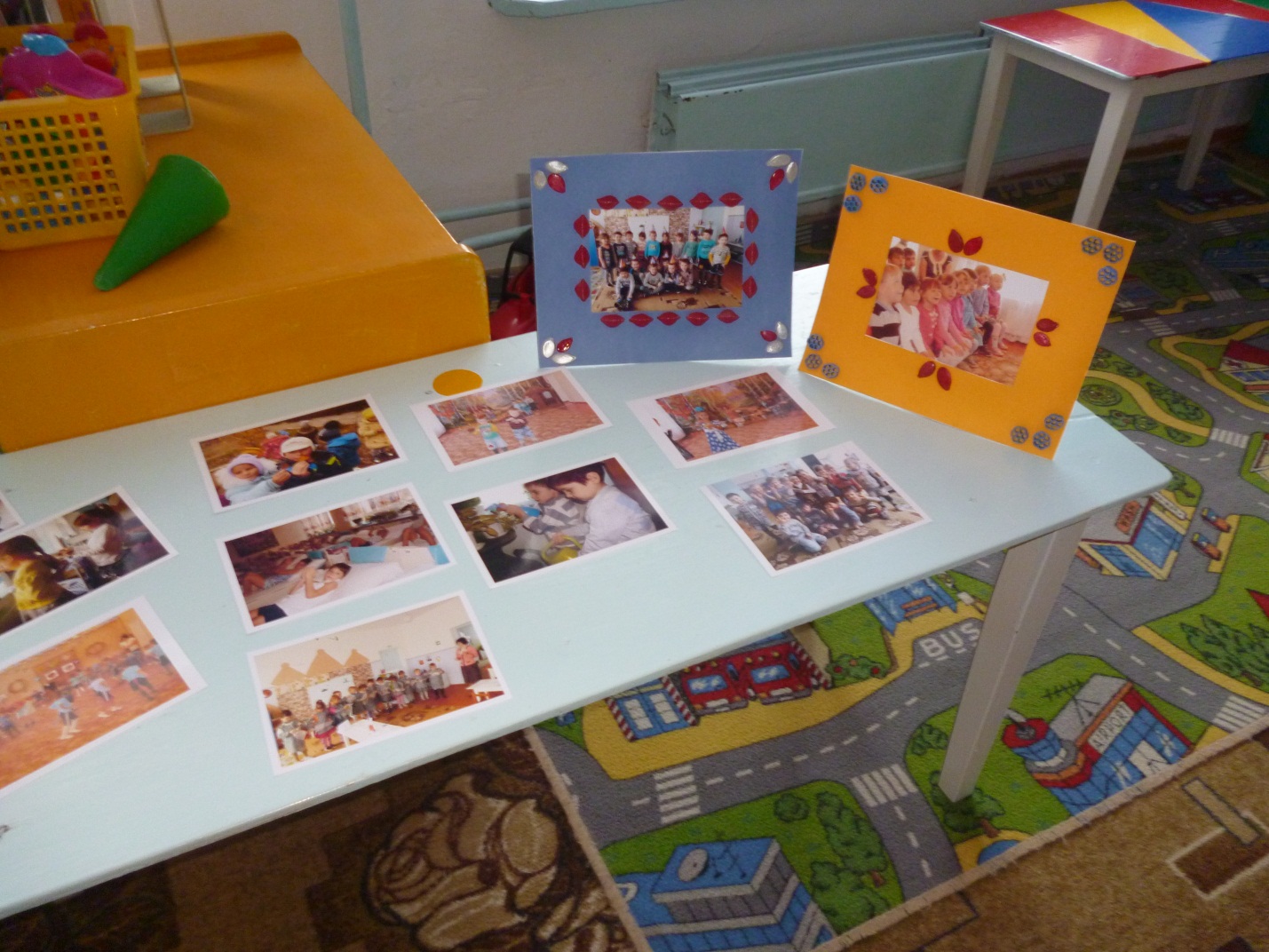 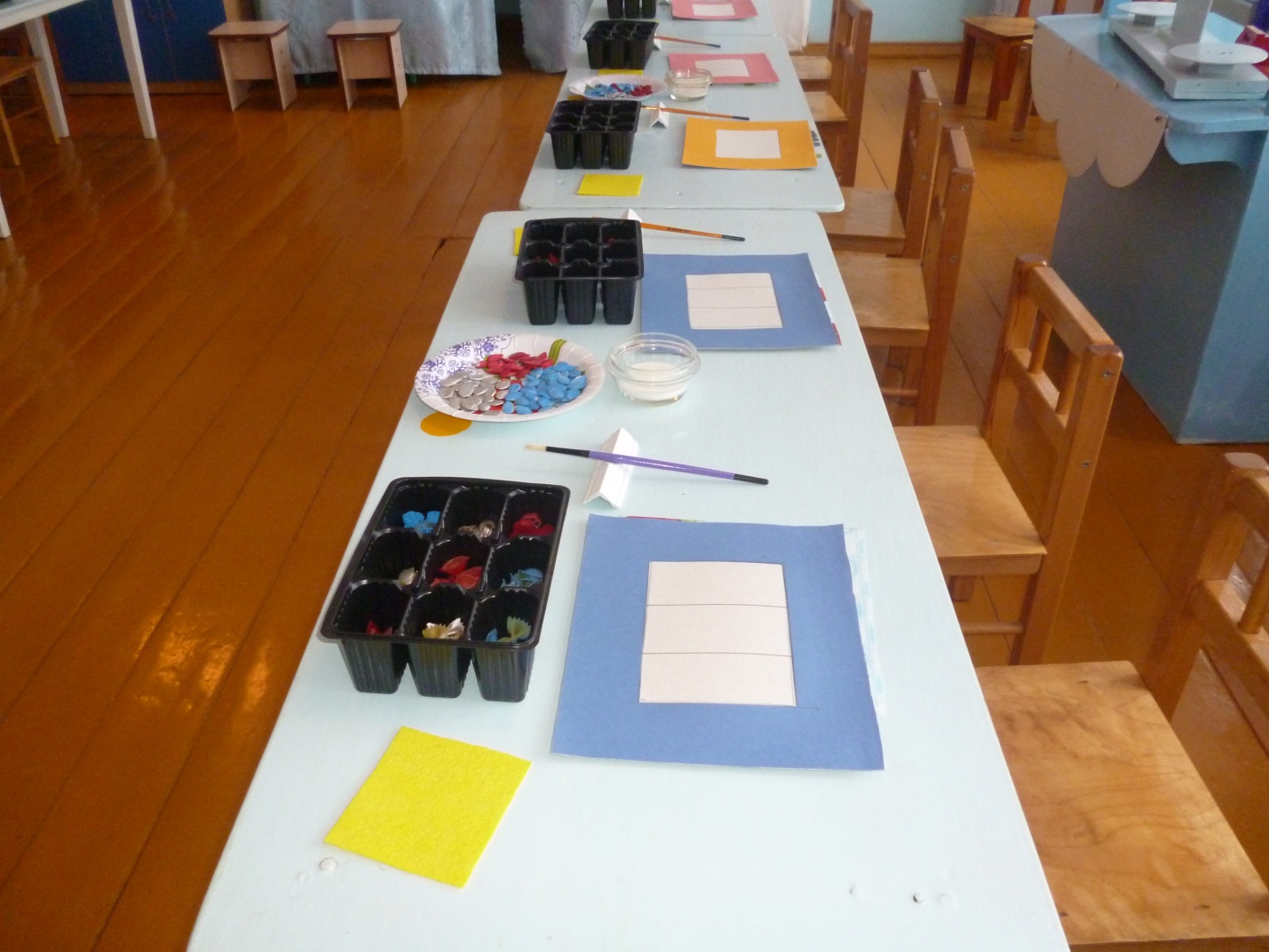 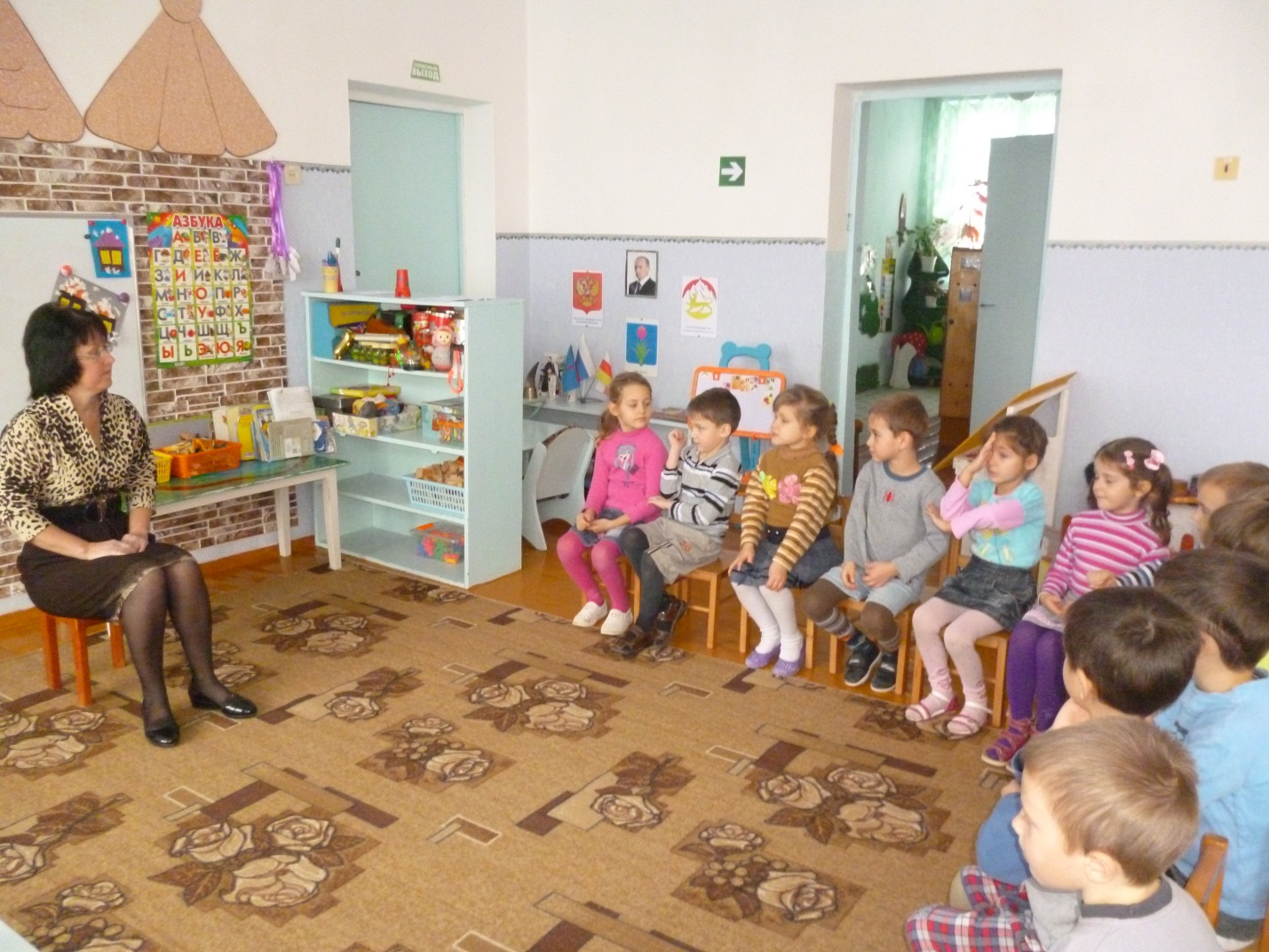 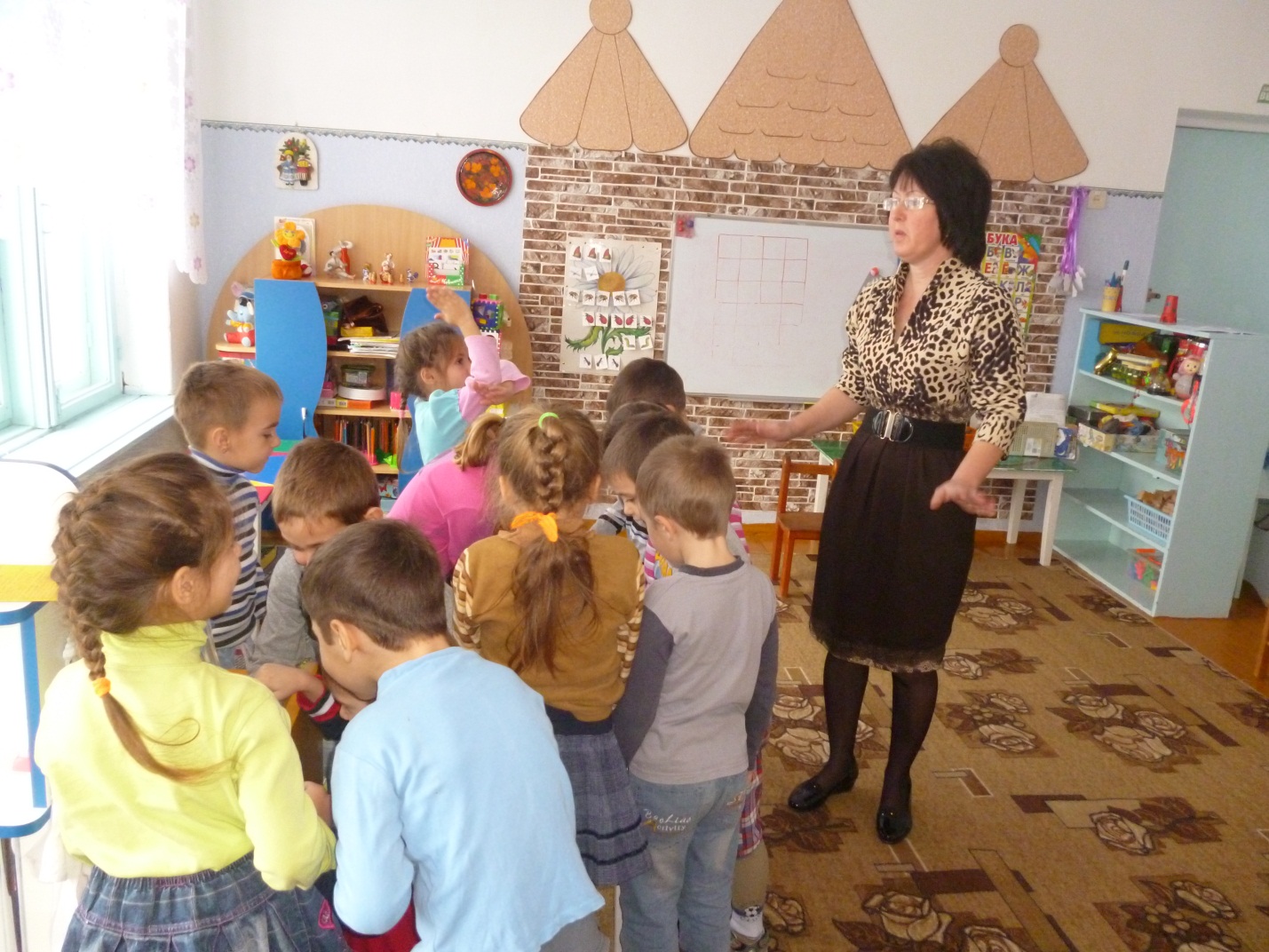 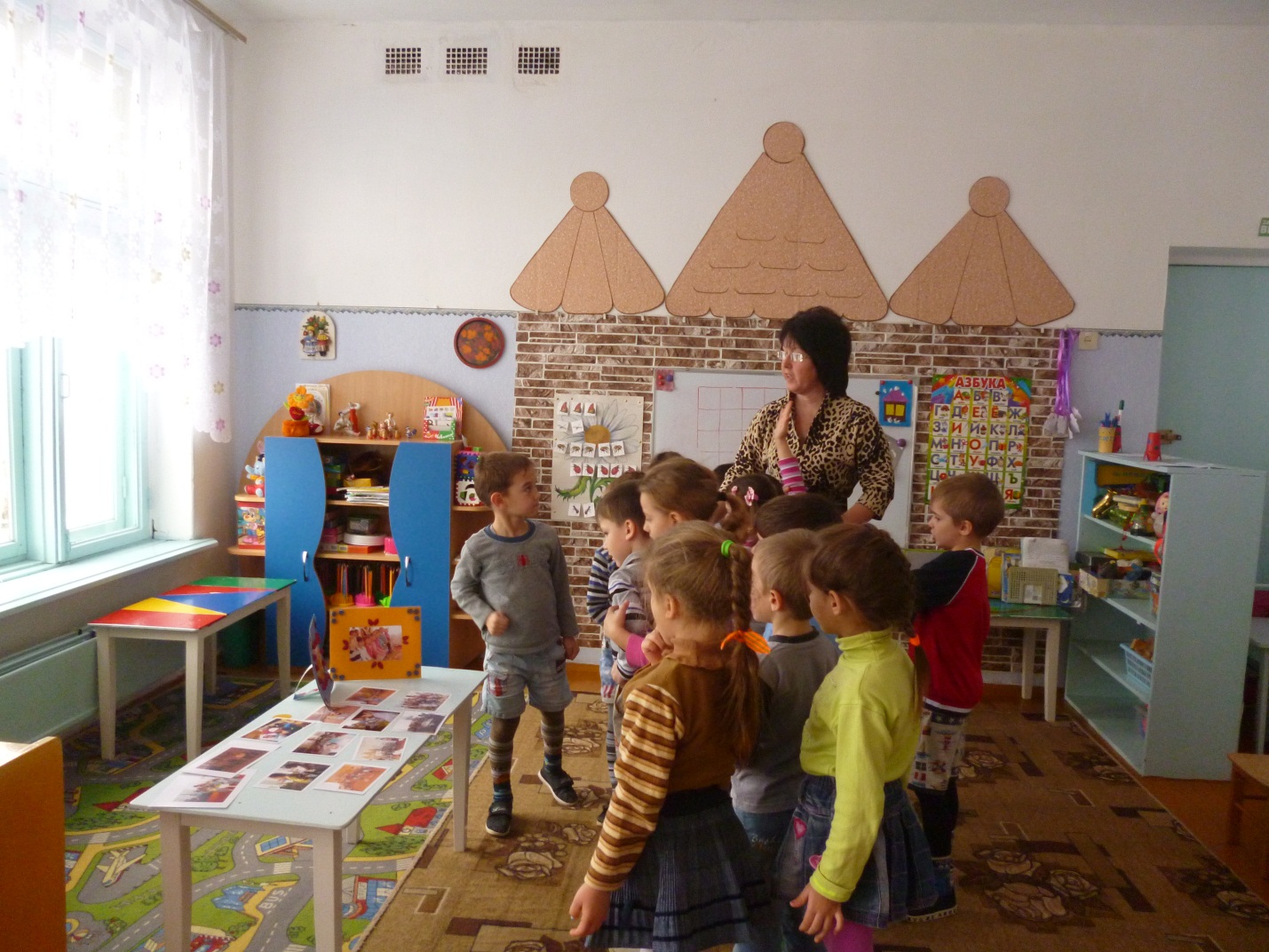 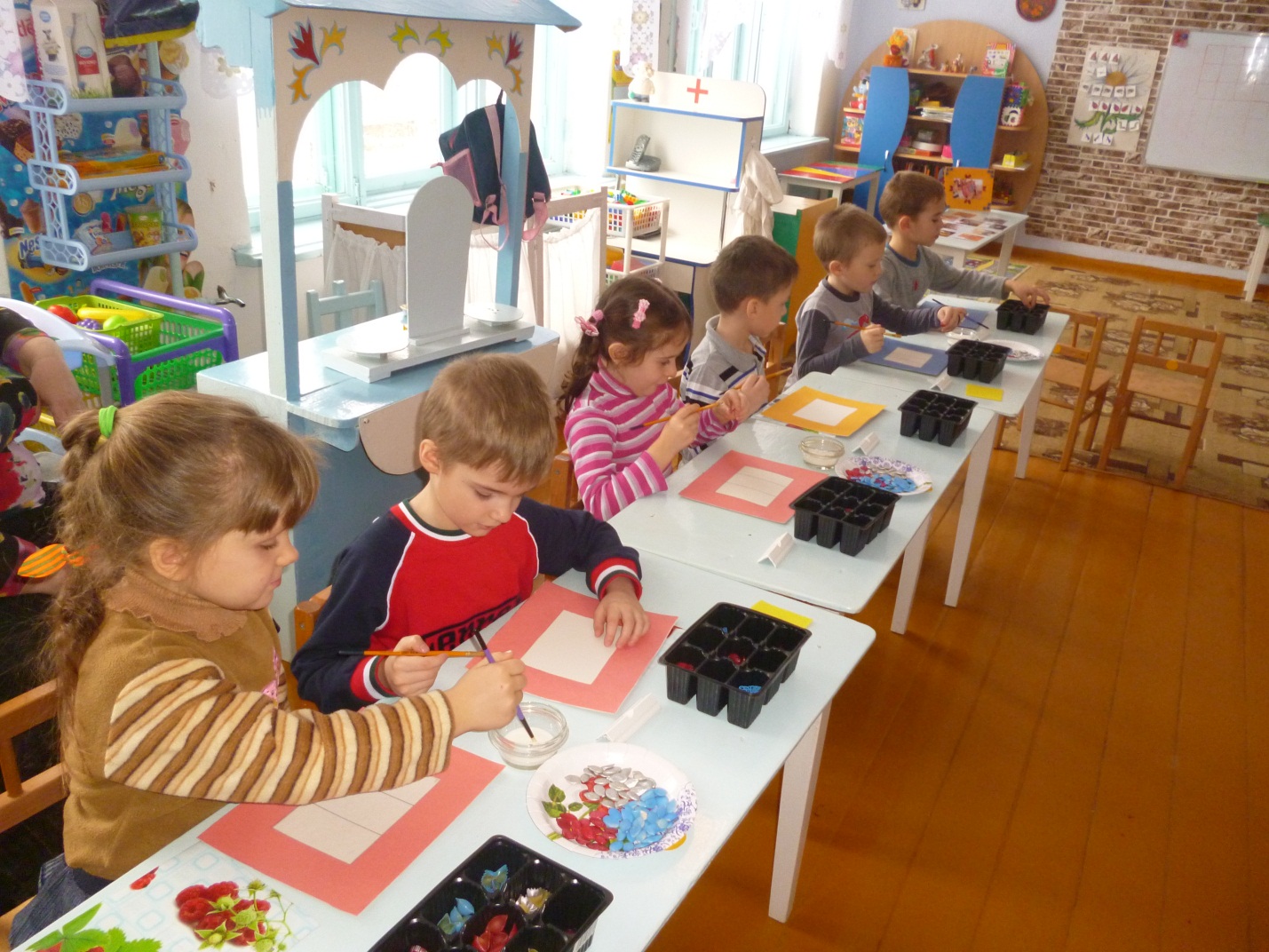 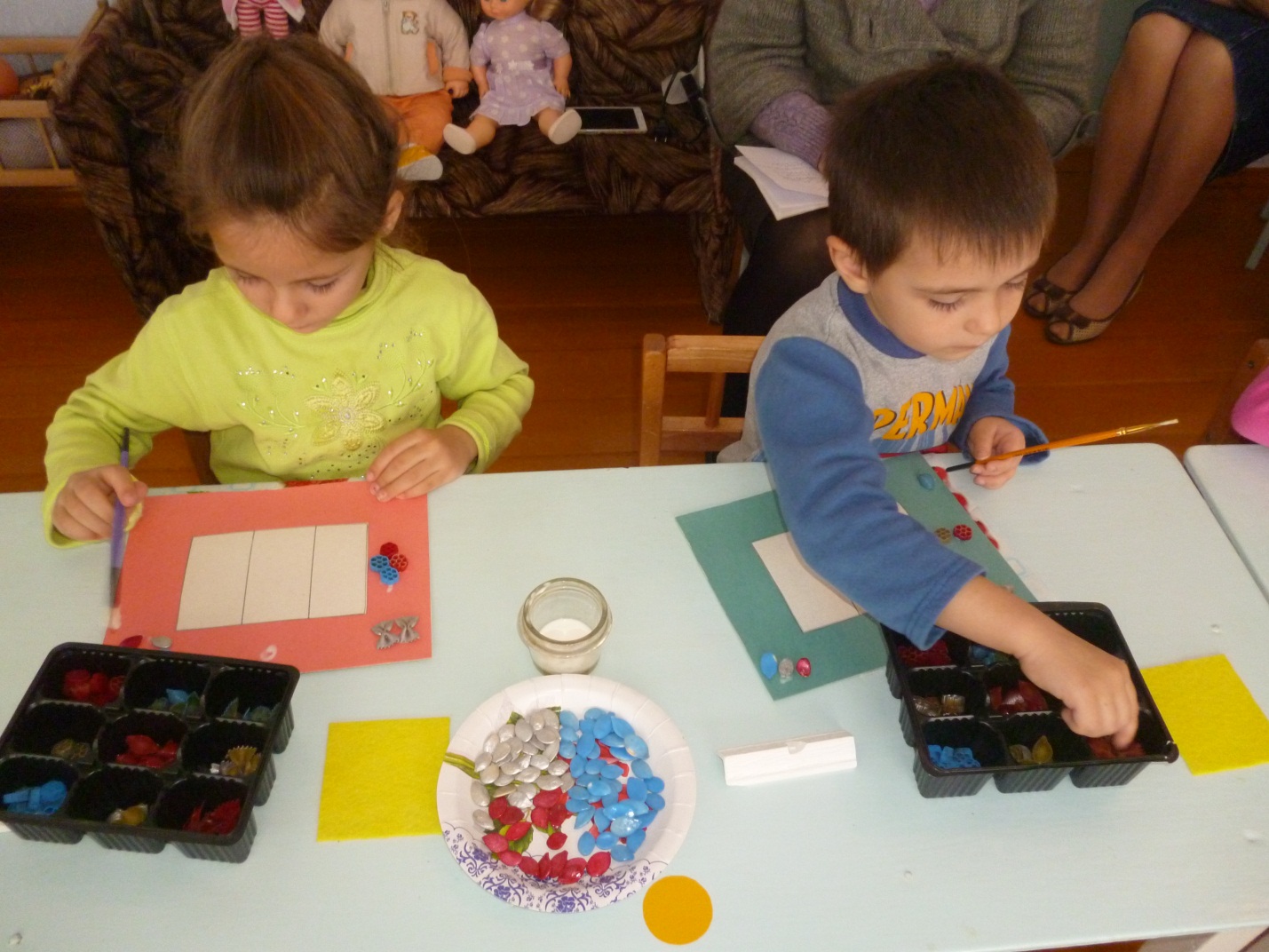 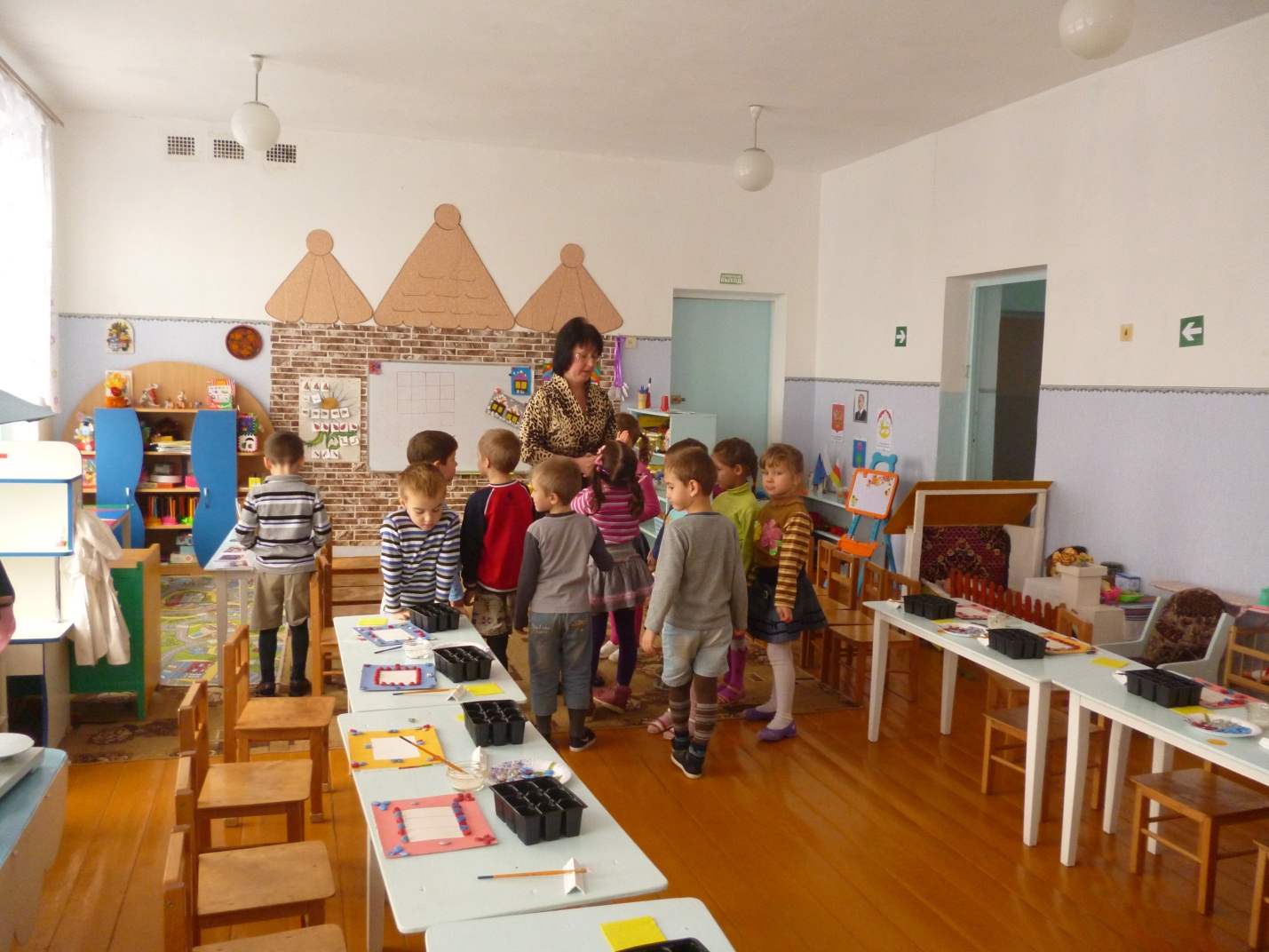 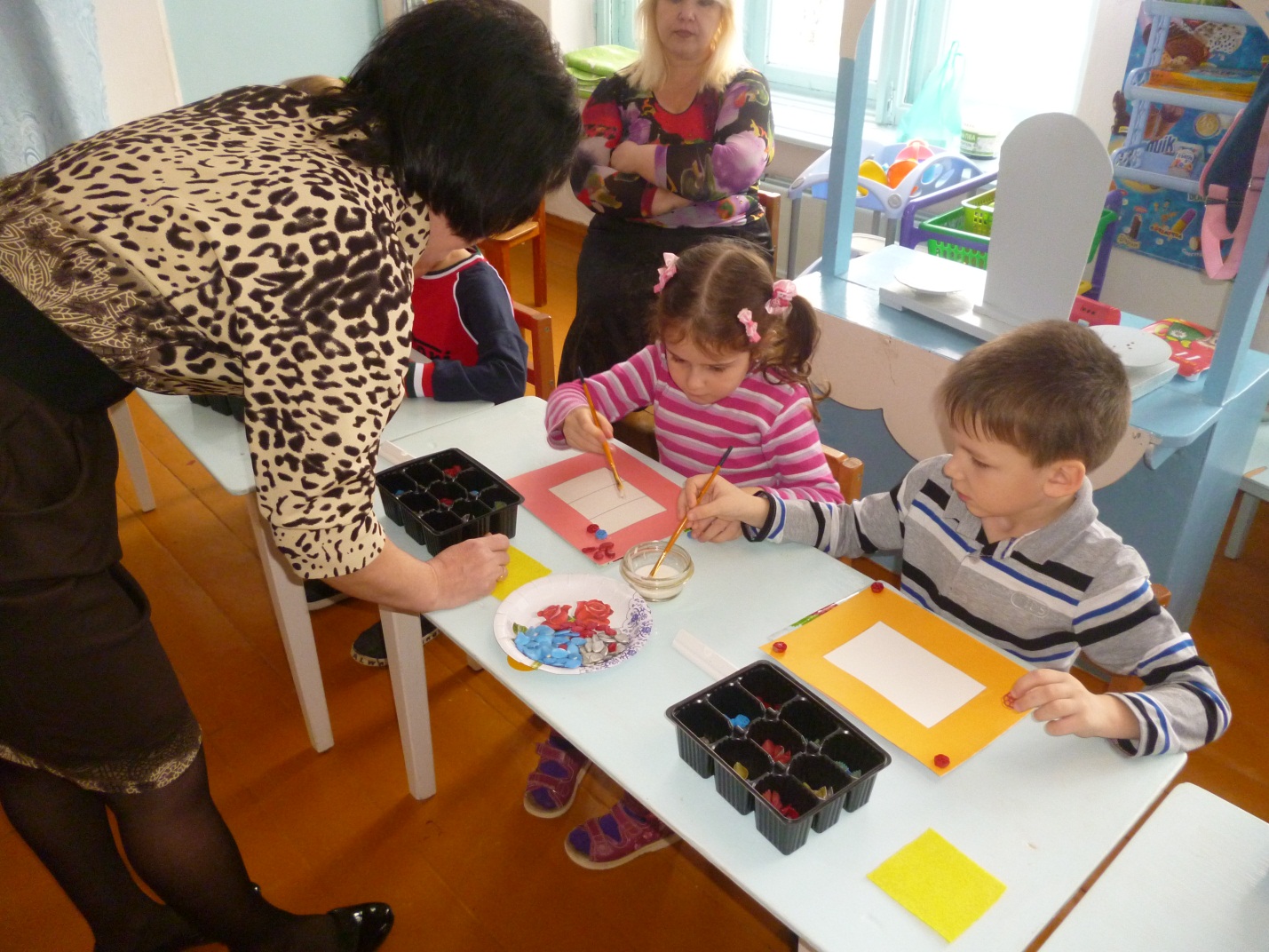 